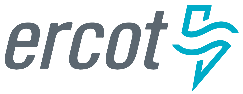 December 2022 ERCOT Monthly Operations Report 
Reliability and Operations Subcommittee Meeting February 2, 2023Table of Contents1.	Report Highlights	22.	Frequency Control	32.1.	Frequency Events	32.2.	Responsive Reserve Events	42.3.	Load Resource Events	43.	Reliability Unit Commitment	44.	IRR, Wind, and Solar Generation as a Percent of Load	75.	Largest Net-Load Ramps	86.	COP Error Analysis	97.	Congestion Analysis	117.1.	Notable Constraints	117.2.	Generic Transmission Constraint Congestion	217.3.	Manual Overrides	217.4.	Congestion Costs for Calendar Year 2022	218.	System Events	228.1.	ERCOT Peak Load	228.2.	Load Shed Events	228.3.	Stability Events	228.4.	Notable PMU Events	238.5.	DC Tie Curtailment	238.6.	TRE/DOE Reportable Events	238.7.	New/Updated Constraint Management Plans	238.8.	New/Modified/Removed RAS	238.9.	New Procedures/Forms/Operating Bulletins	239.	Emergency Conditions	249.1.	OCNs	249.2.	Advisories	249.3.	Watches	249.4.	Emergency Notices	2410.	Application Performance	2410.1.	TSAT/VSAT Performance Issues	2410.2.	Communication Issues	2410.3.	Market System Issues	2411.	Model Updates	25Appendix A: Real-Time Constraints	27Report HighlightsThe unofficial ERCOT peak load for the month was 74,427 MW and occurred on 12/23/2022, during hour ending 08:00. There were 4 frequency events. There were 2 instances where Responsive Reserves was deployed.There were 63 HRUC commitments.There were 17 days of congestion on the North Edinburg to Lobo GTC, 15 days on the West Texas Export GTC, 11 days on the Panhandle GTC, 19 days on the Treadwell GTC, 2 days on the Nelson Sharpe to Rio Hondo GTC, 1 day on the North to Houston GTC, 20 days on the Valley Export GTC, 4 days on the McCamey GTC, and 1 day on the Wharton GTC. There was no activity on the remaining GTCs during the month.There was 1 DC Tie Curtailments for the DC_L due to forced or unplanned outages.1 OCN issued for taking manual action on the WESTEX IROL due to topology change. 1 OCN issued for predicted extreme cold weather event for the ERCOT Region from December 22, 2022 through December 26, 2022.1 Advisory issued due to ERCOT postponed the deadline for the posting of the DAM solution for Operating Day 12/13/2022 due to a long running solution.  1 Advisory issued for the predicted extreme cold weather event for the ERCOT Region from December 22, 2022 through December 26, 2022.1 Watch issued for the predicted extreme cold weather event for the ERCOT Region from December 22, 2022 through December 26, 2022. Frequency ControlFrequency EventsThe ERCOT Interconnection experienced 4 frequency events, which resulted from units’ trip. The event average event duration was 00:08:41.A summary of the frequency events is provided below. The reported frequency events meet one of the following criteria: Delta Frequency is 60 mHz or greater; the MW loss is 350 MW or greater; resource trip event triggered RRS deployment. Frequency events that have been identified as Frequency Measurable Events (FME) for purposes of BAL-001-TRE-2 analysis are highlighted in blue. When analyzing frequency events, ERCOT evaluates PMU data according to industry standards. Events with an oscillating frequency of less than 1 Hz are inter-area, while higher frequencies indicate local events. Industry standards specify that damping ratio for inter-area oscillations should be 3.0% or greater. For the frequency events listed below, the ERCOT system met these standards and transitioned well after each disturbance. In the case of negative delta frequency, the MW Loss column could refer to load loss.(Note: All data on this graph encompasses frequency event analysis based on BAL-001-TRE-2.)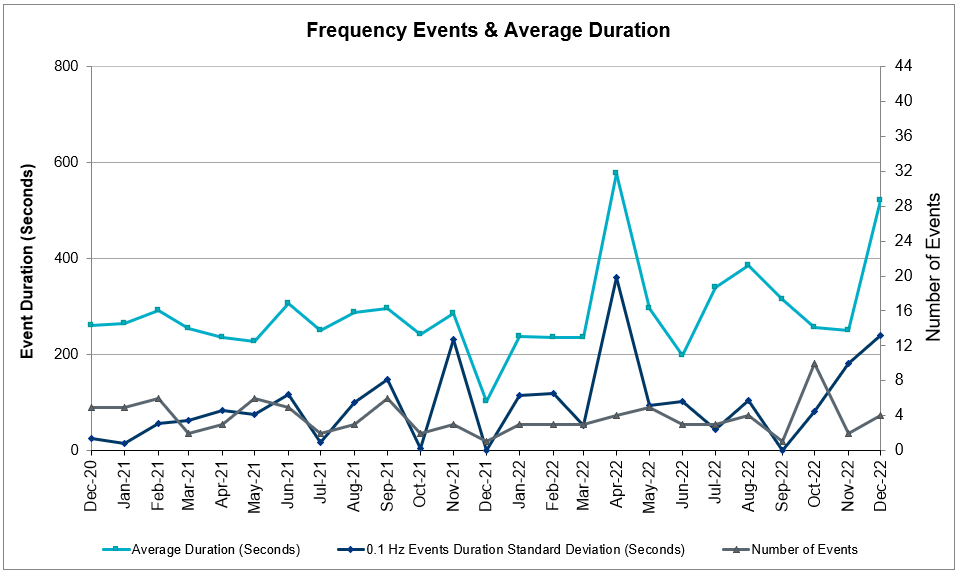 Responsive Reserve EventsThere were 2 events where Responsive Reserve MWs were released to SCED. The events highlighted in blue were related to frequency events reported in Section 2.1 above.Load Resource EventsNone.Reliability Unit CommitmentERCOT reports on Reliability Unit Commitments (RUC) monthly. Commitments are reported grouped by operating day and weather zone. The total number of hours committed is the sum of the hours for all the units in the specified region. Additional information on RUC commitments can be found on the MIS secure site at Grid  Generation  Reliability Unit Commitment.There were no DRUC commitments.There were 63 HRUC commitmentsIRR, Wind, and Solar Generation as a Percent of LoadThe graph below shows the maximum, minimum and average aggregate solar, wind and IRR output as a percentage of total ERCOT load when evaluated as 10-minute averaged intervals, over the past 13 months. Current wind and solar generation and penetration records are listed in the footnote below. Maximum IRR penetration for the month was 62.1% on 12/28/2022 interval ending 12:30 and minimum IRR penetration for the month was 2.8% on 12/24/2022 interval ending18:10.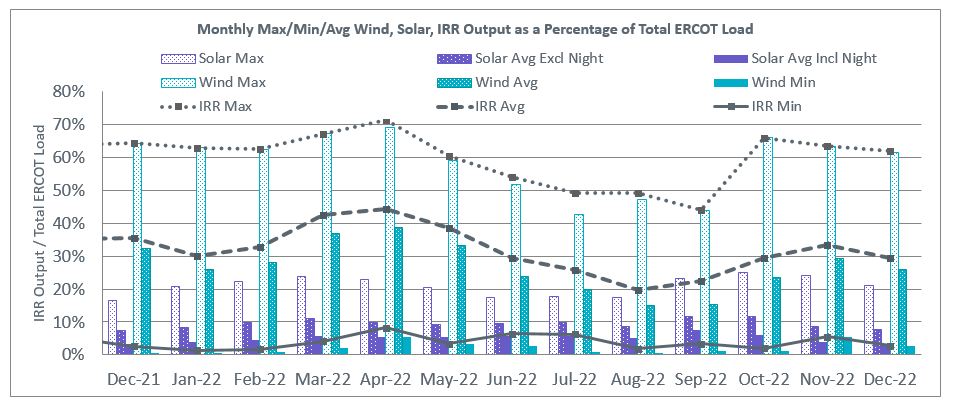 During the hour of peak load for the month, hourly integrated wind generation was 11,989 MW and solar generation was 161 MW. The graph below shows the wind and solar penetration percentage during the hour of the peak load in the last 13 months.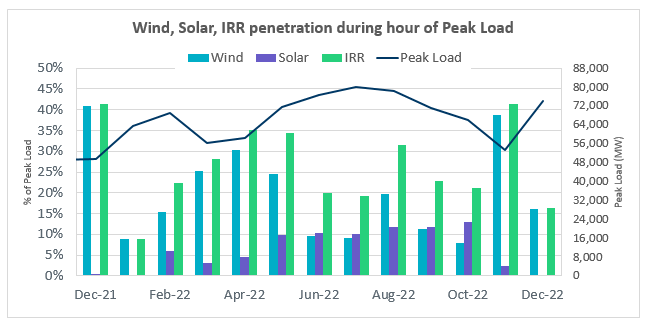 Lastly, the graph below shows the minimum wind, solar and IRR output during the peak load hour as a percentage of the daily peak load for every day in the month.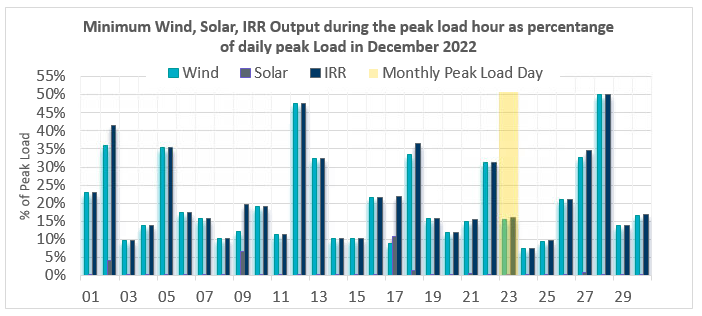 Largest Net-Load RampsThe net-load ramp is defined as the change in net-load (load minus wind and PVGR generation) during the defined time horizon. Such a variation in net-load needs to be accommodated in grid operations to ensure that the reliability of the grid is satisfactorily maintained. The largest net-load ramp during 5-min, 10-min, 15-min, 30-min and 60-min in December 2022 are 1,138 MW, 1,981 MW, 2,841 MW, 5,459 MW, and 10,490 MW, respectively. The comparison with respect to the historical values is given in the table below.COP Error AnalysisCOP Error is calculated as the capacity difference between the COP HSL and real-time HSL of the unit. Mean Absolute Error (MAE) stayed over 10,000 MW until Day-Ahead at 11:00, then dropped significantly to 6,273 MW by Day-Ahead at 13:00 and to 2,283 MW by Day-Ahead at 14:00. In the following chart, Under-Scheduling Error indicates that COP had less generation capacity than real-time, and Over-Scheduling Error indicates that COP had more generation capacity than real-time. 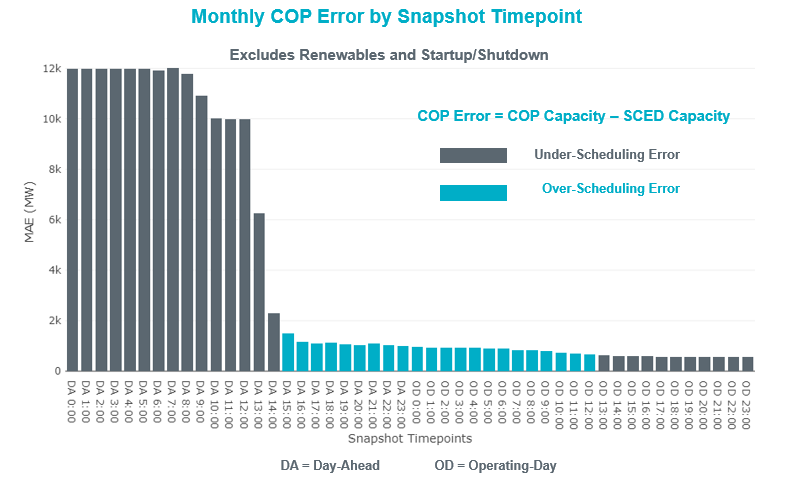 Monthly MAE for the Latest COP at the end of the Adjustment Period was 553 MW with medians ranging from -904 MW for Hour-Ending (HE) 19 to 357 MW for HE 16. HE 07 on 12/23/2022 had the largest Over-Scheduling Error (2,713 MW) and HE 19 on 12/23/2022 had the largest Under-Scheduling Error (-3,052 MW). 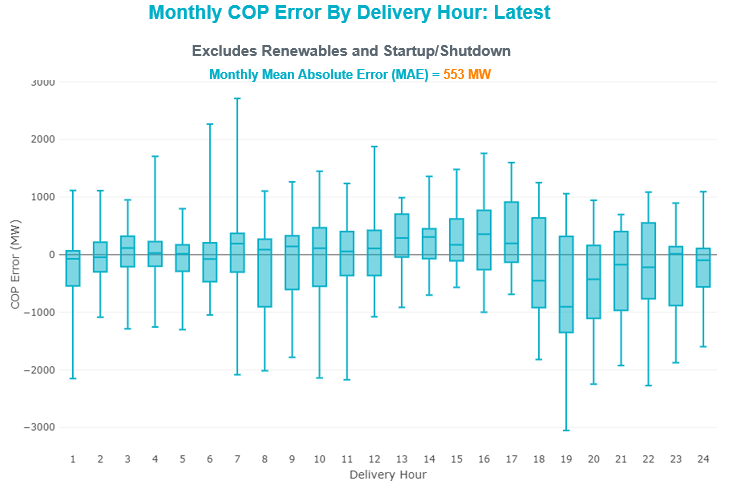 Monthly MAE for the Day-Ahead COP at 12:00 was 9,986 MW with median ranging from -13,543 MW for Hour-Ending (HE) 19 to -6,547 MW for HE 4. HE 23 on 12/31/2022 had the largest Over-Scheduling Error (4,713 MW) and HE 21 on 12/23/2022 had the largest Under-Scheduling Error (-25,031 MW). 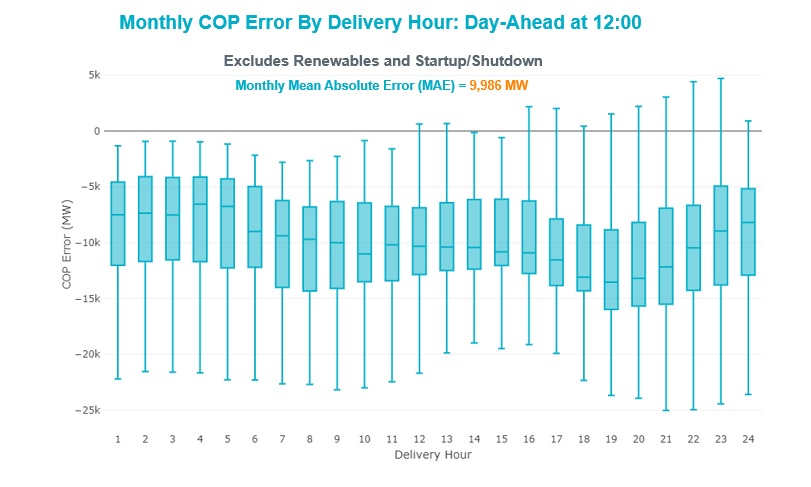 Congestion AnalysisNotable ConstraintsNodal protocol section 3.20 specifies that ERCOT shall identify transmission constraints that are binding in Real-Time three or more Operating Days within a calendar month. As part of this process, ERCOT reports congestion that meets this criterion to ROS. In addition, ERCOT also highlights notable constraints that have an estimated congestion rent exceeding $1,000 for a calendar month. These constraints are detailed in the table below, including approved transmission upgrades from TPIT that may provide some congestion relief based on ERCOT’s engineering judgement. Rows highlighted in blue indicate the congestion was affected by one or more outages. For a list of all constraints activated in SCED, please see Appendix A at the end of this report.Generic Transmission Constraint CongestionThere were 17 days of congestion on the North Edinburg to Lobo GTC, 15 days on the West Texas Export GTC, 11 days on the Panhandle GTC, 19 days on the Treadwell GTC, 2 days on the Nelson Sharpe to Rio Hondo GTC, 1 day on the North to Houston GTC, 20 days on the Valley Export GTC, 4 days on the McCamey GTC, and 1 day on the Wharton GTC. There was no activity on the remaining GTCs during the month. Note: This is how many times a constraint has been activated to avoid exceeding a GTC limit, it does not imply an exceedance of the GTC occurred or that the GTC was binding.Manual OverridesNoneCongestion Costs for Calendar Year 2022The following table represents the top twenty active constraints for the calendar year based on the estimated congestion rent attributed to the congestion. ERCOT updates this list on a monthly basis.System EventsERCOT Peak LoadThe unofficial ERCOT peak load for the month was 74,427 MW and occurred on 12/23/2022, during hour ending 08:00.Load Shed EventsNone.Stability EventsNone.Notable PMU EventsERCOT analyzes PMU data for any significant system disturbances that do not fall into the Frequency Events category reported in section 2.1. The results are summarized in this section once the analysis has been completed.There were no PMU events outside of those reported in section 2.1.DC Tie CurtailmentThere was one DC tie curtailmentTRE/DOE Reportable EventsOncor submitted an EOP-004-4 for 12/17/2022. Reportable Event Type: Suspicious activity to its facility.BPUB submitted an OE-417 for 12/23/2022. Reportable Event Type: Suspicious activity to its facility.New/Updated Constraint Management PlansThere was one new CMPs: MP_2022_12There was one modified CMP: MP_2021_02New/Modified/Removed RASBEARKAT RAS modification proposal was not approved in November and resulted in a retire on 12/01.New Procedures/Forms/Operating BulletinsEmergency ConditionsOCNsAdvisoriesWatchesEmergency NoticesNone.Application PerformanceTSAT/VSAT Performance IssuesNone.Communication IssuesNone.Market System IssuesNone.Model UpdatesThe Downstream Production Change (DPC) process allows ERCOT to make changes in the on-line Network Operations Model without loading a completely new model.  The purpose of this process is to allow for reliable grid operations as system conditions change between designated Network Operations Model database loads.  The DPC process is limited in scope to just those items listed below, with equipment ratings updates being the most common.  ERCOT has seen a rise in the use of the DPC process to make on-line updates to the Network Operations Model in recent years, instead of through the standard Network Operations Model Change Request process.Static Line ratings (Interim Update)Dynamic Line ratings (non-Interim Update)Autotransformer ratings (non-Interim Update)Breaker and Switch Normal status (Interim Update)Contingency Definitions (Interim Update)RAP and RAS changes or additions (Interim Update)Net Dependable and Reactive Capability (NDCRC) values (Interim Update)Impedance Updates (non-Interim)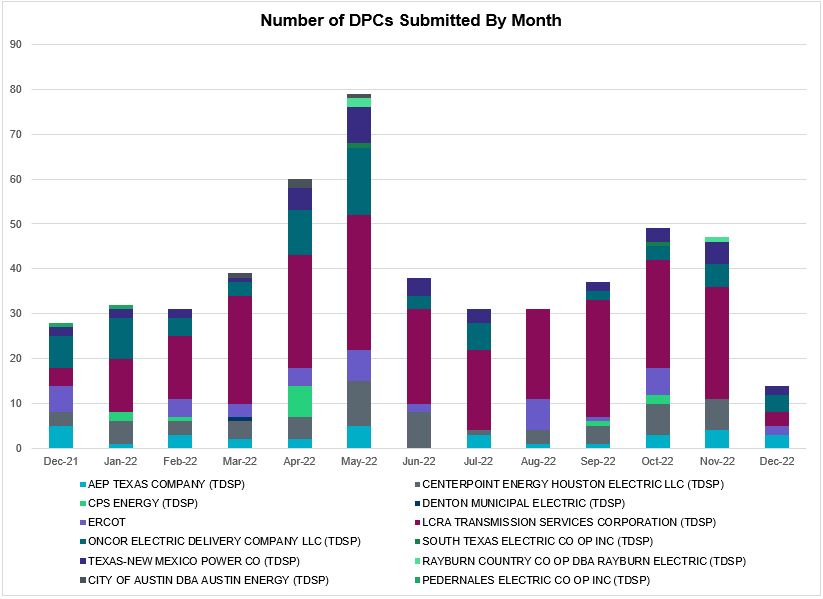 Appendix A: Real-Time ConstraintsThe following is a complete list of constraints activated in SCED. Full contingency descriptions can be found in the Standard Contingencies List located on the MIS secure site at Grid  Generation  Reliability Unit Commitment.Date and TimeDelta FrequencyMax/Min FrequencyDuration of EventPMU Data PMU Data MW LossLoadIRRInertiaDate and Time(Hz)(Hz)Duration of EventOscillation Mode (Hz)Damping RatioMW Loss(MW)% (GW-s)12/7/2022 3:50:10-0.23260.24000:12:270.7514%140035,38724%198,70312/8/2022 3:39:450.11759.90500:03:520.596%55236,08923%207,67712/17/2022 18:53:500.08959.89500:07:010.6810%71346,16410%270,54812/23/2022 4:15:250.05659.94800:11:240.6211%46370,73021%355,163Date and Time Released to SCEDDate and Time RecalledDuration of EventMaximum MWs Released12/08/2022 3:39:5212/08/2022 3:43:2400:03:3248412/17/2022 18:54:0412/17/2022 18:59:0000:04:56648Resource Location# of ResourcesOperating DayTotal # of Hours Committed Total MWhs Reason for CommitmentNORTH_CENTRAL 212/06/202241,688.0 Capacity COAST, EAST, NORTH_CENTRAL 512/08/2022196,261.0 Capacity COAST 112/11/202231,014.0 Capacity, Minimum RuntimeEAST, NORTH_CENTRAL 312/16/2022103,756.0 Capacity COAST, EAST, NORTH_CENTRAL, SOUTH_CENTRAL 1512/17/20227316,207.5 Capacity, VALEXP NORTH_CENTRAL 112/18/20221122.0 Minimum Runtime COAST, EAST, NORTH, NORTH_CENTRAL, SOUTH_CENTRAL 1212/19/20225612,908.7 Capacity EAST, FAR_WEST, NORTH_CENTRAL 512/22/20227611,764.0 CapacityFAR_WEST, SOUTHERN 312/23/20224572.0 Capacity EAST, NORTH_CENTRAL 812/24/202211336,549.0 Capacity EAST, NORTH_CENTRAL 812/25/20229632,712.0 Capacity Month and Year5 min10 min15 min30 min60 minDecember 20141,014 MW1,689 MW2,112 MW3,034 MW5,296 MWDecember 2015962 MW1,637 MW1,995 MW3,241 MW5,516 MWDecember 2016857 MW1,404 MW1,827 MW3,166 MW5,866 MWDecember 2017964 MW1,581 MW2,078 MW3,393 MW5,708 MWDecember 2018923 MW1,553 MW2,148 MW4,109 MW7,218 MWDecember 20191,014 MW1,689 MW2,112 MW3,034 MW5,296 MWDecember 20201,083 MW1,780 MW2,479 MW5,882 MW10,364 MWDecember 2021933 MW1,518 MW2,154 MW4,103 MW7,128 MWDecember 20221,138 MW12/31/22(IE 16:51)1,981 MW12/14/22(IE 16:48)2,841 MW12/14/22(IE 16:48)5,459 MW12/14/22(IE 17:10)10,490 MW12/14/22(IE 17:24)All Months in 2014-20221,647 MW05/25/22(IE 17:06)2,155 MW03/24/22(IE 19:05)3,015 MW03/24/22(IE 19:10)5,882 MW03/24/22(IE 19:10)10,750 MW03/24/22(IE 19:27)Contingency NameOverloaded ElementContingency NameOverloaded Element# of Days Constraint BindingCongestion RentTransmission ProjectContingency NameOverloaded ElementContingency NameOverloaded Element# of Days Constraint BindingCongestion RentTransmission ProjectDELMSAN5PAWNEE_SPRUCE_1Elmcreek-Sanmigl 345kVPawnee Switching Station - Calaveras 345kV8$21,394,155.11SSKYSB2815080__ZSKYWEST to SPRABERRY SWITCH LIN 1Consavvy Switch - Cottonfield Sub 138kV2$17,487,381.47SCONGDV81810__DGRANDVIEW to LILLIAN LIN 1Midlothian Txi - Midlothian South 138kV2$13,215,217.68SCRDJON51810__DJOHNSON SWITCH (ONCOR) to CONCORD LIN G1Midlothian Txi - Midlothian South 138kV2$11,989,941.85BASE CASEWESTEXBasecaseWESTEX GTC8$11,921,933.73SSKYSB2815080__BSKYWEST to SPRABERRY SWITCH LIN 1Pronghorn - Cottonfield Sub 138kV2$10,817,426.72BASE CASEPNHNDLBasecasePNHNDL GTC8$10,369,500.81MCOMPR28RYSSW_FMR2MANUAL COMSW-PRSSW 138&CRSSW-PRSSW 138 DBLCKTRoyse Switch 138kV4$9,465,053.17Commerce to Royse 69 kV to 138 kV Line Upgrade (57726, 20RPG023)SBE2ASH8HAMILT_MAVERI1_1BEVO to ASHERTON LIN 1Hamilton Road - Maverick 138kV4$9,295,997.64MRESMCM8RINCON_WHITE_2_1Manual for I_DUPS - RESNIK & MCCAMPBE 2 138KVWhitepoint - Rincon 138kV3$8,421,100.13SBWDDBM5LPLMK_LPLNE_1BLACKWATER DRAW SWITCH to DOUBLE MOUNTAIN SWITCH LIN 1Mackenzie Substation - Northeast Substation 115kV13$8,096,109.94DMGSQAL56471__ALNGSW TO MDSSW 345 AND MGSES TO QALSW 345 DBLCKTMorgan Creek Ses - Forest Creek And Sand Bluff Wind Farms 138kV13$7,717,955.31SETCENW81810__DENNIS WEST SWITCH to ENNIS TRACTEBEL LIN _AMidlothian Txi - Midlothian South 138kV2$7,234,620.84DCALBEC8J0_P0_1Calavers-Kirby&Beck_Rd 138kVHarlanda - Southsan 138kV3$6,602,929.74DMGSMDS5MDSSW_MR1LMgses-Qalsw&Odehv-Mdssw 345kVMidessa South Sw 138kV6$6,504,710.84SCRDJON5915__EJOHNSON SWITCH (ONCOR) to CONCORD LIN G1Decordova Dam - Carmichael Bend Switch 138kV1$6,009,394.78SW_GODE515060__Bwett_grelton to ODESSA EHV SWITCH LIN 1Koch Tap - Vealmoor 138kV7$5,956,551.68DBIGKEN5HAMILT_MAVERI1_1Bighil-Kendal 345kVHamilton Road - Maverick 138kV13$5,337,697.35SN_SLON5CELANE_KLEBER1_1LON HILL to NELSON SHARPE LIN 1Celanese Bishop - Kleberg Aep 138kV9$4,960,944.31XWHI58KOCH_H_LON_HI1_1WHITEPOINT TRX 345A 345/138Lon Hill - Koch Hearns Ferry 138kV3$4,945,194.06SNATBEA86144__ANATURAL DAM to BEALS CREEK SUB LIN _ABig Spring West - Stanton East 138kV10$4,613,664.27SWHILON5KOCH_H_LON_HI1_1LON HILL to WHITEPOINT LIN 1Lon Hill - Koch Hearns Ferry 138kV8$4,517,267.63DMCNDES8CKT_909_1McNeil-Decker&Dessau 138kVMcneil Aen - Dessau 138kV1$4,188,991.13SCMNCPS5651__BCOMANCHE SWITCH (Oncor) to COMANCHE PEAK SES LIN _AComanche Tap - Comanche Switch (Oncor) 138kV9$4,061,652.12SQALODE5CONSW_MR1HODESSA EHV SWITCH to QUAIL SWITCH LIN _AConsavvy Switch 345kV2$3,781,121.42SLOBSA25CATARI_PILONC1_1Fowlerton to LOBO 345 LIN1Catarina - Piloncillo 138kV10$3,759,117.99DMGSBTR56036__AMGSES TO CCRSW 345 AND BTRCK TO MGSES 345 DBLCKTTonkawa Switch - Morgan Creek Ses 345kV6$3,366,287.26SLOBSA25LARDVN_LASCRU1_1Fowlerton to LOBO 345 LIN1Laredo Vft North - Las Cruces 138kV3$3,283,446.26Laredo VFT North to North Laredo Switch 138 kV Line Rebuild (58008)DCHBJO25CTRPHR97_ATWR(345) CHB-JOR97 & CBY-JOR99Center - Ph Robinson 345kV1$3,165,211.43SMVRLA_8STEWAR_VERTRE1_1MVEC (RANGERVILLE) to LA PALMA LIN 1Stewart Road - Vertrees 138kV2$3,151,914.96BASE CASEBEARKTBasecaseBEARKT GTC23$2,957,093.95SCO2EUL8COLETO_ROSATA1_1COLETO CREEK to Euler LIN 1Coleto Creek - Rosata Tap 138kV2$2,703,644.07Coleto Creek to Rosata Tap 138 kV Line Rebuild (50870, 20RPG014)DCRLLSW5589_E_1CRLNW TO LWSSW 345 DBLCKTTi Tnp - South Tnp 138kV2$2,619,047.60DTVWJON5915__ETVWSW TO CPSES 345 AND CPSES TO JONSW 345 DBLCKTDecordova Dam - Carmichael Bend Switch 138kV1$2,549,316.39DKENNO89COLETO_ROSATA1_1KENEDSW - TULETA (138) & PETTUS - NORMANNA (69)Coleto Creek - Rosata Tap 138kV1$1,968,101.33Coleto Creek to Rosata Tap 138 kV Line Rebuild (50870, 20RPG014)MKMPSAR8WILMR_FMR1MANUAL KMPSW-SARDIS 138 & SOPSW-CDHIL 138 DBLCKTWilmer 138kV1$1,802,420.00SDIMBEV8CARVER_TINSLE1_1DIMMIT to BEVO LIN 1Carver - Tinsley Tap 138kV1$1,694,797.60SWEILON8KOCH_H_LON_HI1_1WEIL TRACT to LON HILL LIN 1Lon Hill - Koch Hearns Ferry 138kV5$1,677,458.77BASE CASENE_LOBBasecaseNE_LOB GTC16$1,606,028.17 The Lower Rio Grande Valley (LRGV) System Enhancement Project (21RPG017) will improve the NorthEd_Lobo GTC to support up to 80% of total wind and solar generation capacity in the LRGV area.DZORHAY5BERGHE_AT1HZORN - HAYSEN 345KVBergheim 345kV2$1,605,117.35SPAWCAL5COLETO_ROSATA1_1CALAVERAS to PAWNEE SWITCHING STATION LIN 1Coleto Creek - Rosata Tap 138kV1$1,605,032.43Coleto Creek to Rosata Tap 138 kV Line Rebuild (50870, 20RPG014)MHARNED5BURNS_RIOHONDO_1Manual dbl ckt for NEDIN-BONILLA 345kV & RIOH-PRIM138kVBurns Sub - Rio Hondo 138kV6$1,577,296.21DELMSAN5COLETO_ROSATA1_1Elmcreek-Sanmigl 345kVColeto Creek - Rosata Tap 138kV1$1,493,579.31Coleto Creek to Rosata Tap 138 kV Line Rebuild (50870, 20RPG014)DRNS_TB5THWZEN98_ARns-Rtw & Sng-Tb 345kVTh Wharton - Zenith 345kV3$1,476,824.12BASE CASEVALEXPBasecaseVALEXP GTC17$1,448,138.77BASE CASEHHGTOM_1BasecaseOmega - Horse Hollow Generation Tie 345kV5$1,355,354.04DMOLLO58PAWNEE_TANGO1_1MOLINA - LOBO 138 & LOBO - CENIZO 345Pawnee Switching Station - Tango 345kV1$1,341,822.83DCALBEC8F1_O9_1Calavers-Kirby&Beck_Rd 138kVStckdale - Sutherland Springs 138kV2$1,309,264.34DTVWCPS56000__ATVWSW TO CPSES 345 AND TVWSW TO CMBSW 345 DBLCKTBenbrook Switch - Sycamore Creek 345kV1$1,228,204.05SLGDSAP8HARGRO_TWINBU1_1SANTIAGO to LANGFORD WIND POWER LLC LIN 1Hargrove - Twin Buttes 138kV4$1,043,551.86SKLEKLE8LOYOLA_69_1KLEBERG AEP to KLEBERG AEP LIN 1Loyola Sub 138kV8$1,038,573.23XVI2C89VICTORIA_69A2VICTORIA TRX 69A1 138/69Victoria 138kV1$1,014,344.29SI_DI_38I_DUPP_I_DUPS1_1DUPONT SWITCH - INGLESIDE to INGLESIDE COGEN SWITCH LIN 1Dupont Pp1 - Ingleside - Dupont Switch - Ingleside 138kV3$817,708.40SBGLTWI8CONCHO_SANW0_1TWIN BUTTES to HARGROVE LIN 1San Angelo Concho - San Angelo Lake Nasworthy 69kV8$770,336.10SLOBSA25BRUNI_69_1Fowlerton to LOBO 345 LIN1Bruni Sub 138kV5$657,884.32DBIGKEN5HEXT_YELWJC1_1Bighil-Kendal 345kVYellow Jacket - Hext Lcra 69kV7$549,207.95SGARBAT815010__BCARTERVILLE to EINSTEIN LIN 1East Stiles - Blissard Sub 138kV4$423,186.17East Stiles to Blissard Sub 138 kV Line Rebuild (61516)SMGIENW8TRU_UAT1ENNIS WEST SWITCH to WAXAHACHIE PUMP 1 LIN _CTrumbull 138kV3$419,133.39SWRDYN8EL_CAM_LANCTY1_1DYANN to CANEY LIN AEl Campo - Lane City Pump 138kV5$310,281.17DBIGKEN5HEXT_MASONS1_1Bighil-Kendal 345kVMason Switching Station - Hext Lcra 69kV6$308,702.77SCARFRI8ATSO_SONR1_1Carver to FRIEND RANCH LIN 1Atlantic Sonora - Sonora 69kV9$306,080.36DWLDSCO515060__BLONG DRAW-FARADAY& SCOSW 345kVKoch Tap - Vealmoor 138kV6$288,594.58DWLFMOS56485__BWLFSW-MOSSW 345&WLFSW-ODEHV 345____TRPLCKT-1of3Red Lakes Switch - Penwell Pod 138kV3$269,841.41DMGSLNG515010__BMGSES TO QALSW 345 AND MGSES TO LNGSW 345 DBLCKTEast Stiles - Blissard Sub 138kV3$253,339.22East Stiles to Blissard Sub 138 kV Line Rebuild (61516)SW_GW_L515060__Bwett_long_draw to wett_grelton LIN 1Koch Tap - Vealmoor 138kV3$251,141.74SLGDSAP8ARROTT_CRIS1_1SANTIAGO to LANGFORD WIND POWER LLC LIN 1Arrott - Christoval 69kV4$232,264.33DBCVPSA8HL_PSA08_ATWR (138) BCV-CV03 & GBY-PSA03Highlands - Power Systems Arco Cogen 138kV5$222,476.41BASE CASETRDWELBasecaseTRDWEL GTC17$197,013.48SOXYING8I_DUPP_I_DUPS2_1INGLESIDE COGEN SWITCH to OXYCHEM INGLESIDE LIN 1Dupont Pp1 - Ingleside - Dupont Switch - Ingleside 138kV3$164,495.97SFT_BAL8CONCHO_VRBS1_1OAK CREEK AEP to FORT CHADBOURNE TAP LIN 1San Angelo Concho - Veribest 69kV3$162,048.85SWRDYN8LAN_CT_PAVLOV1_1DYANN to CANEY LIN ALane City - Pavlov 138kV5$138,003.02SGARGA35GARFIELD_AT2GARFIELD LCRA to GARFIELD AEN LIN 1Garfield Aen 345kV3$135,642.99DLONWEI8KOCH_H_LON_HI1_1LON_HILL - BUNSEN & WEIL_TRC 138 KVLon Hill - Koch Hearns Ferry 138kV5$130,556.82SN_SLON5KINGSV_KLEBER1_1LON HILL to NELSON SHARPE LIN 1Kingsville - Kleberg Aep 138kV4$122,368.04SHEAKAT9HEXT_YELWJC1_1Heartland to KATEMCY LIN 1Yellow Jacket - Hext Lcra 69kV3$121,235.71DSTEDES8TRU_UAT1STERT TO SARDIS 138 AND STERT AND DESSW 138 DBLCKTTrumbull 138kV3$52,305.99SLAQLOB8BRUNI_69_1LAQUINTA to LOBO LIN 1Bruni Sub 138kV4$46,279.45XBLE58SAR_FRAN_1BLESSING TRX 1382 345/138Sargent Sub - Franklins Camp Sub 69kV3$44,513.41DBIGKEN5TREADW_YELWJC1_1Bighil-Kendal 345kVYellow Jacket - Treadwell 138kV4$36,793.13SCREBRU8BRUNI_69_1BRUNI to CRESTONIO LIN 1Bruni Sub 138kV3$22,181.84SSPUASP8GIRA_T_SPUR1_1ASPERMONT AEP to SPUR LIN 1Girard Tap - Spur 69kV3$15,114.17SLOBSA25ASHERT_CATARI1_1Fowlerton to LOBO 345 LIN1Asherton - Catarina 138kV3$11,623.14SES2FRI8MIDW_OZONA1_1Esmeralda to FRIEND RANCH LIN 1Midway Lane - Ozona 69kV3$10,060.18Bison to Ozona 69 kV Line Rebuild (55470)MHARNED5HAINE__LA_PAL1_1Manual dbl ckt for NEDIN-BONILLA 345kV & RIOH-PRIM138kVHaine Drive - La Palma 138kV3$6,870.02SILLFTL8CARVER_TINSLE1_1FORT LANCASTER to ILLINOIS #4 LIN 1Carver - Tinsley Tap 138kV3$6,428.95SLYNRIO8SOLSTICE_PST1Lynx to RIO PECOS LIN 1Solstice 138kV4$4,160.83ContingencyOverloaded Element# of 5-min SCEDEstimatedTransmission ProjectBasecaseWESTEX GTC24639$304,163,812.26Toksw-Gibcrk & Jk_Ck 345kVJewett - Singleton 345kV9281$164,069,608.80BasecaseNE_LOB GTC37087$115,415,826.62The Lower Rio Grande Valley (LRGV) System Enhancement Project (21RPG017) will improve the NorthEd_LoboGTC to support up to 80% of total wind and solar generation capacity in the LRGV area.Elmcreek-Sanmigl 345kVPawnee Switching Station - Calaveras 345kV8656$96,774,982.52SALSW TO KLNSW 345 DBLCKTKilleen Switch 345kV10779$92,294,055.67BasecasePNHNDL GTC19411$76,799,896.63BasecaseN_TO_H GTC10992$76,776,945.72Manual dbl ckt for NEDIN-BONILLA 345kV & RIOH-PRIM138kVBurns Sub - Rio Hondo 138kV18932$66,137,744.18TWR(345) JCK-REF27 & JCK-STP18Hillje - South Texas Project 345kV6637$62,964,035.25PH ROBINSON to MEADOW LIN AMagnolia Tnp - Seminole Tnp 138kV16693$55,733,804.60Magnolia to Seminole 138 kV Line Rebuild (4010)WA PARISH to OBRIEN LIN AWa Parish - Obrien 345kV1485$48,095,593.23MAN_SGL_ MDL-FLC_345_kV_w_MDL_XMFR1_FLC_AMR2Midland County Northwest Switch - Mockingbird 138kV4260$39,903,573.59Oncor Midland Area Project (57925, 21RPG003) - NOTE: This project removes the overloaded element and reconfigures lines in the area, amongst other topology changes.BLACKWATER DRAW SWITCH to DOUBLE MOUNTAIN SWITCH LIN 1Mackenzie Substation - Northeast Substation 115kV7160$38,764,329.15Fowlerton to LOBO 345 LIN1Laredo Vft North - Las Cruces 138kV10419$33,354,440.46Laredo VFT North to North Laredo Switch 138 kV Line Rebuild (58008)OASIS to MEADOW LIN AGrant - Plaza 138kV3745$32,866,665.55Plaza to Grant 138 kV Line Rebuild (70660)BasecaseNELRIO GTC28134$32,662,722.65The Lower Rio Grande Valley (LRGV) System Enhancement Project (21RPG017) will cause there to be no stability constraint for NelsonSharpe_RioHondoGTC under normal conditions.Fowlerton to LOBO 345 LIN1Catarina - Piloncillo 138kV11343$31,139,356.01WDGSW TO MARSW 138 DBLCKTMistletoe Heights - Hemphill 138kV2078$30,437,608.94COMANCHE SWITCH (Oncor) to COMANCHE PEAK SES LIN _AComanche Tap - Comanche Switch (Oncor) 138kV13487$29,256,975.09STP SWITCH to Esperanza LIN 1Blessing - Pavlov 138kV7457$28,859,506.14DateDC TieCurtailing Period# of Tags CurtailedInitiating EventCurtailment Reason12/25/2022DC_LHE 8 – HE 93Forced OutagePlanned or Unplanned OutageDateSubjectBulletin No.12/29/2022DC Tie V1 Rev 72106412/29/2022Real Time Desk V1 Rev 85106512/29/2022Reliability Risk Desk Operating Procedure V1 Rev 30106612/29/2022Reliability Unit Commitment V1 Rev 72106712/29/2022Resource Desk V1 Rev 74106812/29/2022Scripts V1 Rev 43, Scripts V1 Rev 44106912/29/2022Shift Supervisor Desk V1 Rev 82107012/29/2022Transmission and Security Desk V1 Rev 981071Date and TimeMessageDec 14, 2022  07:44 CPTOCN issued for the WESTEX IROL due to taking manual action for a topology change.Dec 16, 2022  09:00 CPTOCN issued for the predicted extreme cold weather event for the ERCOT Region Thursday morning, December 22, 2022 through Monday, December 26, 2022.Date and TimeMessageDec 12, 2022  13:30 CPTERCOT has postponed the deadline for the posting of the DAM solution for Operating Day 12/13/2022 due to a long running solution. Dec 19, 2022  13:30 CPTAdvisory issued for the predicted extreme cold weather event for the ERCOT Region Thursday morning, December 22, 2022 through Monday, December 26, 2022.Date and TimeMessageDec 21, 2022  10:00 CPTWatch issued for the predicted extreme cold weather event for the ERCOT Region Thursday morning, December 22, 2022 through Monday, December 26, 2022.Transmission OperatorNumber of DPCsAEP TEXAS COMPANY (TDSP)3BRAZOS ELECTRIC POWER CO OP INC (TDSP)0BROWNSVILLE PUBLIC UTILITIES BOARD (TDSP)0BRYAN TEXAS UTILITIES (TDSP)0CENTERPOINT ENERGY HOUSTON ELECTRIC LLC (TDSP)0CITY OF AUSTIN DBA AUSTIN ENERGY (TDSP)0CITY OF COLLEGE STATION (TDSP)0CITY OF GARLAND (TDSP)0CPS ENERGY (TDSP)0DENTON MUNICIPAL ELECTRIC (TDSP)0ELECTRIC TRANSMISSION TEXAS LLC (TDSP)0ERCOT2LCRA TRANSMISSION SERVICES CORPORATION (TDSP)3LONE STAR TRANSMISSION LLC (TSP)0ONCOR ELECTRIC DELIVERY COMPANY LLC (TDSP)4PEDERNALES ELECTRIC CO OP INC (TDSP)0RAYBURN COUNTRY CO OP DBA RAYBURN ELECTRIC (TDSP)0SHARYLAND UTILITIES LP (TDSP)0SOUTH TEXAS ELECTRIC CO OP INC (TDSP)0TEXAS MUNICIPAL POWER AGENCY (TDSP)0TEXAS-NEW MEXICO POWER CO (TDSP)2YearMonth of the YearContingency NameOverloaded ElementFrom StationTo StationCount of Days202212BASE CASEBEARKTn/an/a25202212BASE CASEVALEXPn/an/a20202212BASE CASETRDWELn/an/a19202212BASE CASENE_LOBn/an/a16202212SBWDDBM5LPLMK_LPLNE_1LPLMKLPLNE15202212BASE CASEWESTEXn/an/a14202212DBIGKEN5HAMILT_MAVERI1_1HAMILTONMAVERICK13202212DMGSQAL56471__AMGSESMCDLD13202212SLOBSA25CATARI_PILONC1_1PILONCILCATARINA11202212BASE CASEPNHNDLn/an/a11202212SCMNCPS5651__BCMNSWCMNTP10202212DBIGKEN5HEXT_MASONS1_1HEXTMASONSW10202212SCARFRI8ATSO_SONR1_1SONRATSO10202212SNATBEA86144__ABSPRWSTASW10202212SN_SLON5CELANE_KLEBER1_1CELANEBIKLEBERG10202212DBIGKEN5HEXT_MASONS1_1MASONSWHEXT10202212DBIGKEN5HEXT_YELWJC1_1YELWJCKTHEXT9202212DLONWEI8KOCH_H_LON_HI1_1LON_HILLKOCH_HF9202212SKLEKLE8LOYOLA_69_1LOYOLALOYOLA9202212SLOBSA25ASHERT_CATARI1_1CATARINAASHERTON9202212SLOBSA25ASHERT_CATARI1_1ASHERTONCATARINA9202212SWHILON5KOCH_H_LON_HI1_1LON_HILLKOCH_HF9202212DELMSAN5PAWNEE_SPRUCE_1PAWNEECALAVERS9202212DWLDSCO515060__BVEALMOORKOCHTAP9202212SBGLTWI8CONCHO_SANW0_1CONCHOSANW9202212SWEILON8KOCH_H_LON_HI1_1LON_HILLKOCH_HF9202212SGARBAT815010__BBLISSESTILES8202212DMGSMDS5MDSSW_MR1LMDSSWMDSSW8202212SLOBSA25LARDVN_LASCRU1_1LARDVNTHLASCRUCE7202212DMGSBTR56036__ATKWSWMGSES7202212SW_GODE515060__BVEALMOORKOCHTAP7202212DMGSBIT56036__ATKWSWMGSES6202212MHARNED5BURNS_RIOHONDO_1RIOHONDOMV_BURNS6202212BASE CASEHHGTOM_1HHGTOMEGA6202212XBLE58SAR_FRAN_1FRANKCSARGNTS6202212SLYNRIO8SOLSTICE_PST1SOLSTICESOLSTICE6202212SILLFTL8CARVER_TINSLE1_1TINSLEYCARVER6202212DBCVPSA8HL_PSA08_APSAHL6202212SILLFTL8CARVER_TINSLE1_1CARVERTINSLEY6202212SWRDYN8EL_CAM_LANCTY1_1LANCTYPMEL_CAMPO5202212SOXYING8I_DUPP_I_DUPS2_1I_DUPP1I_DUPSW5202212SWRDYN8LAN_CT_PAVLOV1_1LAN_CTYPAVLOV5202212SLOBSA25BRUNI_69_1BRUNIBRUNI5202212SHEAKAT9HEXT_MASONS1_1MASONSWHEXT5202212SN_SLON5KINGSV_KLEBER1_1KLEBERGKINGSVIL5202212SLGDSAP8HARGRO_TWINBU1_1TWINBUHARGROVE5202212DCPSST58651__BCMNSWCMNTP5202212SLAQLOB8BRUNI_69_1BRUNIBRUNI5202212SN_SLON5CELANE_N_SHAR1_1N_SHARPECELANEBI5202212SSPUASP8GIRA_T_SPUR1_1GIRA_TAPSPUR4202212DWHILON5KOCH_H_LON_HI1_1LON_HILLKOCH_HF4202212SHEAKAT9HEXT_YELWJC1_1HEXTYELWJCKT4202212DWISALV8MYRA_VAL_1MYRAVALYVIEW4202212DBIGKEN5TREADW_YELWJC1_1TREADWELYELWJCKT4202212SSPUASP8GIRA_T_SPUR1_1SPURGIRA_TAP4202212XEIN586471__AMGSESMCDLD4202212SLGDSAP8ARROTT_CRIS1_1CRISARROTT4202212SGRICOL5PAWNEE_TANGO1_1TANGOPAWNEE4202212SLGDSAP8ARROTT_CRIS1_1ARROTTCRIS4202212SBE2ASH8HAMILT_MAVERI1_1HAMILTONMAVERICK4202212SBE2ASH8HAMILT_MAVERI1_1MAVERICKHAMILTON4202212SCT2CAR8HAMILT_MAVERI1_1HAMILTONMAVERICK4202212BASE CASEMCCAMYn/an/a4202212DRNS_TB5THWZEN98_AZENTHW4202212DMGSLNG56471__AMGSESMCDLD4202212SBTPBNT8MYRA_VAL_1MYRAVALYVIEW4202212DBIGKEN5ESCOND_GANSO1_1GANSOESCONDID4202212MCOMPR28RYSSW_FMR2RYSSWRYSSW4202212DGRMGRS86830__BCRDSWOLNEY3202212SMGIENW8TRU_UAT1TRUTRU3202212SBIGTWI5TREADW_YELWJC1_1TREADWELYELWJCKT3202212DSWECCR56036__ATKWSWMGSES3202212BASE CASEESKSW_STRENT_1ESKSWSTWF3202212SES2FRI8MIDW_OZONA1_1OZONAMIDW3202212DCALBEC8J0_P0_1P0J03202212MRESMCM8RINCON_WHITE_2_1WHITE_PTRINCON3202212DWLFMOS56480__DECTHPRLKSW3202212SFT_BAL8CONCHO_VRBS1_1CONCHOVRBS3202212BASE CASEESKSW_STRENT_1STWFESKSW3202212SW_SDIV5CRTVLE_EINSTEN_1EINSTEINCRTRVLLE3202212MHARNED5HAINE__LA_PAL1_1LA_PALMAHAINE_DR3202212SI_DI_38I_DUPP_I_DUPS1_1I_DUPP1I_DUPSW3202212SBWDDBM5LPLNW_LPLMD_1LPLNWLPLMD3202212DMGSLNG515010__BBLISSESTILES3202212SBIGTWI5CAMPWO_NEWBAR1_1CAMPWOODNEWBARKS3202212SCRNJFS8JFSSC_06_AJFSSC3202212DBIGKEN5GANSO_MAVERI1_1GANSOMAVERICK3202212MFLCMGS5MGSES_MR1HMGSESMGSES3202212DMGSQAL514040__APCTSWDEWTP3202212SW_GW_L515060__BVEALMOORKOCHTAP3202212DWLFMOS56485__BRLKSWPWPOD3202212SMDOPHR5G138_10B_1SEMINOLEMAGNO_TN3202212SGARGA35GARFIELD_AT2GARFIELDGARFIELD3202212XWHI58KOCH_H_LON_HI1_1LON_HILLKOCH_HF3202212DSTEDES8TRU_UAT1TRUTRU3202212SCREBRU8BRUNI_69_1BRUNIBRUNI3202212SBUNLON8CALALS_LON_HI1_1LON_HILLCALALS2202212SCO2EUL8COLETO_ROSATA1_1COLETOROSATA2202212DSTEXP12COLETO_VICTOR2_1COLETOVICTORIA2202212DWHILON5COLETO_VICTOR2_1COLETOVICTORIA2202212MBOGTID8CO_PL_84_APLCO2202212SJUNYEL9HEXT_YELWJC1_1YELWJCKTHEXT2202212SMADSAP8MADDUX_SAPOWE2_1MADDUXSAPOWER2202212SBE2ASH8TURTLECK_WCRYS_1TURTLCRKWCRYSTS2202212DMGSQAL515010__BBLISSESTILES2202212SCONGDV81810__DMDTXIMDTHS2202212MWIRJO2833T218_1WIRTZBURNET2202212DCHBJO25CTRPHR97_ACTRPHR2202212SEBHUG8EL_CAM_LANCTY1_1LANCTYPMEL_CAMPO2202212DHARSOM8KARNES_KENEDS1_1KENEDSWKARNESCI2202212SMDSODE5MDSSW_MR1LMDSSWMDSSW2202212DVICDUP8NCARBI_PV_TAP1_1NCARBIDEPV_TAP2202212DMCOPHA8NEDIN_SERDEV1_1NEDINNEDIN2202212DMOLLO58NEDIN_SERDEV1_1NEDINNEDIN2202212SCENLOB5NEDIN_SERDEV1_1NEDINNEDIN2202212SMVRLA_8STEWAR_VERTRE1_1STEWARTVERTREES2202212SLCRCRA815080__BCTFLDPRONGHRN2202212DFERGRM833T218_1WIRTZBURNET2202212DHENZOR885T329_1BERGHEDEVIHI2202212DFRIILL8CARVER_TINSLE1_1CARVERTINSLEY2202212SW_SBRN5CRTVLE_EINSTEN_1EINSTEINCRTRVLLE2202212SCREFAL8FRE_BRUN_1BRUNIFREERS2202212DCAGCI58255T279_1PIPECRMEDILA2202212SKOCBUZ86137__CGUNSWHWPOD2202212SVEAW_L56217__AWLVSWGAILS2202212SSCJFS8CRNJFS94_AJFSCRN2202212DCALBEC8F1_O9_1F1SUTHRLND2202212BASE CASEHAMILT_MAVERI1_1HAMILTONMAVERICK2202212SWHILON5NUECES_WHITE_2_1NUECES_BWHITE_PT2202212SCRTEIL815010__BBLISSESTILES2202212STVWCRT56200__DSHRSWPRKRW2202212DZORHAY5BERGHE_AT1HBERGHEBERGHE2202212SOAKNIC8CONCHO_VRBS1_1CONCHOVRBS2202212SJUNYEL9HEXT_MASONS1_1HEXTMASONSW2202212DKG_NB_5JFSSC_06_AJFSSC2202212SMCEABS8MKLT_TRNT1_1TRNTMKLT2202212SN_SLON5N_SHARPE_PS3N_SHARPEN_SHARPE2202212DWLDSCO515060__AKOCHTAPBUZSW2202212SSKYSB2815080__ZCONSWCTFLD2202212DCRLLSW5589_E_1LWVTILWSVS2202212BASE CASE6064__ATRENTESKSW2202212SKOCBUZ86217__AWLVSWGAILS2202212SASPPAI8ASPM_69T2ASPMASPM2202212DZORHAY5BERGHE_AT1LBERGHEBERGHE2202212DBIGKEN5BONDRO_SONR1_1SONRBONDROAD2202212DLONOR58CALALS_LON_HI1_1LON_HILLCALALS2202212SCE2CEL8CALALS_LON_HI1_1LON_HILLCALALS2202212SBLESTP5COLETO_VICTOR2_1COLETOVICTORIA2202212SHEAKAT9MASNPH_MASN1_1MASNMASNPHT2202212BASE CASENELRIOn/an/a2202212DRYSTR18RYSSW_FMR2RYSSWRYSSW2202212DSCOTKW515060__BVEALMOORKOCHTAP2202212SSKYSB2815081__ZCONSWSMIDLAND2202212SETCENW81810__DMDTXIMDTHS2202212DLWSRNK5584__AKRMSWARGYL2202212DCRLLSW5589_C_1LWSVSCRLNW2202212DCAGCO58656T656_1KENDALBERGHE2202212DKENNO89COLETO_ROSATA1_1COLETOROSATA2202212SFTLMES8CONCHO_SANW0_1CONCHOSANW2202212SCRMSAR8CONCHO_VRBS1_1CONCHOVRBS2202212SCOLPAW5KARNES_KENEDS1_1KENEDSWKARNESCI2202212SN_SAJO5LASPUL_RAYMND1_1LASPULGARAYMND22202212SCOMHA38MAXWEL_WHITIN1_1MAXWELLWHITING2202212DSNG_TB5THWZEN98_AZENTHW2202212SLCRCRA815080__ZCONSWCTFLD2202212SCRDJON51810__DMDTXIMDTHS2202212DMGSLNG56095__DLMESAJPPOI2202212SCMNCPS5651__CCMNTPSHILO2202212SBOEKEN8BERGHE_AT1LBERGHEBERGHE2202212SWHILON5COLETO_VICTOR2_1COLETOVICTORIA2202212SQALODE5CONSW_MR1HCONSWCONSW2202212SOAKOAK8CRMW5T_STER1_1CRMW5TPSTER2202212SBIGTWI5GANSO_MAVERI1_1GANSOMAVERICK2202212DCS_CHS8JFSSC_06_AJFSSC2202212MMDSQAL5MDSSW_MR1LMDSSWMDSSW2202212XFL2C58MGSES_MR1HMGSESMGSES2202212DBAKSOL5NEVILL_NORTMC_1NEVILLSWNORTMC2202212DMOLLO58PAWNEE_TANGO1_1TANGOPAWNEE2202212SJMCW_D8WD_RDWELLS_1W_DENTRDWELLS2202212SSKYSB2815080__BCTFLDPRONGHRN2202212SSAMTH35506__ASAMSWFBRSW1202212SW_GODE56095__DLMESAJPPOI1202212DSCOFAR56216__BWLVSWSHRNE1202212MMDSQAL56471__AMGSESMCDLD1202212SWRDYN8BLESSI_PAVLOV1_1PAVLOVBLESSING1202212DSWELNC5BLUF_C_MULBER1_1BLUF_CRKMULBERRY1202212DCC1DUKEBURNS_RIOHONDO_1RIOHONDOMV_BURNS1202212SNEDSTE5BURNS_RIOHONDO_1RIOHONDOMV_BURNS1202212SNICORN8CEDRHI_SILT1_1CEDRHILLSILT1202212SBIGTWI5ESCOND_GANSO1_1GANSOESCONDID1202212SSCJFS8GP_NM_94_AGPNM1202212SFORYEL8HEXT_MASONS1_1MASONSWHEXT1202212SWRDYN8LANCTY_LAN_CT1_1LAN_CTYLANCTYPM1202212SEBHUG8LAN_CT_PAVLOV1_1LAN_CTYPAVLOV1202212SKLELOY8LOYOLA_69_1LOYOLALOYOLA1202212DBIGKEN5MADDUX_TREADW1_1MADDUXTREADWEL1202212SFORYEL8MASNPH_MASN1_1MASNMASNPHT1202212BASE CASENEDIN_SERDEV1_1NEDINNEDIN1202212SMATBEE9NORMAN_PETTUS1_1PETTUSNORMANNA1202212SALIKIN8ORNGROV_69_1ORNGROVORNGROV1202212SGEOORN8ORNGROV_69_1ORNGROVORNGROV1202212SW_GW_L515060__AKOCHTAPBUZSW1202212SSHKCRI81810__DMDTXIMDTHS1202212SSTWESK86064__ATRENTESKSW1202212SQALODE56471__AMGSESMCDLD1202212SSWDMGS86780__ALONGWRTHESKSW1202212DCC3_NEDASHERT_CATARI1_1ASHERTONCATARINA1202212SDIMBEV8HAMILT_MAVERI1_1HAMILTONMAVERICK1202212DBECKIR8J0_P0_1P0J01202212BASE CASEMERK_MKLT1_1MKLTMERK1202212SSWDMGS8MKLT_TRNT1_1MKLTTRNT1202212DCENFAL5PAWNEE_TANGO1_1TANGOPAWNEE1202212DWHILON5REFUG_VICTO_1C_1VICTORIAOCONNOR1202212DLYTZOR5106T200_1REDWOOSANMAR1202212SBAKCED515010__BBLISSESTILES1202212SBERBUR856T379_1GILLESFREDER1202212DMGSLNG56046__AMGSESFLCNS1202212BASE CASECAPELL_MERK1_1MERKCAPELLA1202212SSWDMGS8CAPELL_MERK1_1CAPELLAMERK1202212XAB2M58CAPELL_MERK1_1MERKCAPELLA1202212DELMSAN5COLETO_ROSATA1_1COLETOROSATA1202212STANPAW5COLETO_VICTOR2_1COLETOVICTORIA1202212SSTLEIN8CRTVLE_EINSTEN_1EINSTEINCRTRVLLE1202212STREESK8ESKSW_STRENT_1STWFESKSW1202212BASE CASEESKSW_TRNT1_1ESKSWTRNT1202212SSWDMGS8ESKSW_TRNT1_1ESKSWTRNT1202212SSWDMGS8ESKSW_TRNT1_1TRNTESKSW1202212DGAUEA58FARMLAND_LONGD_1FARMLANDW_LD_3451202212SILLFTL8HAMILT_MAVERI1_1MAVERICKHAMILTON1202212DMGSQAL5HARGRO_TWINBU1_1TWINBUHARGROVE1202212SFORYEL8HEXT_YELWJC1_1YELWJCKTHEXT1202212SSWDMGS8MKLT_TRNT1_1TRNTMKLT1202212DWHIGIB8NCARBI_SEADRF1_1NCARBIDESEADRFTC1202212XOLS89WNTSP_FMR2WNTSPWNTSP1202212DTVWCPS56000__ABNBSWSYCRK1202212DGRSPKR56377__ABRTSWORANS1202212DCC3_NEDASHERT_CATARI1_1CATARINAASHERTON1202212SBE2ASH8ASHERT_CATARI1_1ASHERTONCATARINA1202212DWHILON5BEEVIL_NORMAN1_1BEEVILLENORMANNA1202212DBERWE58BERGHE_AT1HBERGHEBERGHE1202212SNICORN8CONCHO_VRBS1_1CONCHOVRBS1202212STREESK8ESKSW_STRENT_1ESKSWSTWF1202212DPHRAL58G138_10B_1SEMINOLEMAGNO_TN1202212SILLFTL8HAMILT_MAXWEL1_1MAXWELLHAMILTON1202212SLOBSA25MINES__NLARSW1_1MINES_RDNLARSW1202212SLOBSA25PAWNEE_TANGO1_1TANGOPAWNEE1202212SVANRAY8RAYBURN_69_2RAYBURNRAYBURN1202212DBWNAMO5SAPOWE_SAST1_1SAPOWERSAST1202212SCOMCYP8122T122_1COMFORRAYBAR1202212SMOUJOH833T218_1WIRTZBURNET1202212DMGSQAL56046__AMGSESFLCNS1202212DCPSST58651__CCMNTPSHILO1202212DTVWJON5915__ECMBSWDCDAM1202212STANPAW5BEEVIL_NORMAN1_1BEEVILLENORMANNA1202212DVICDUP8BIGTRE_V_DUPS1_1V_DUPSWBIGTRE1202212SBURHIC8CKT_979_1MAGPLANTNORTHLAN1202212SRUSBIG8CONCHO_SANW0_1CONCHOSANW1202212DCALBEC8D5_J0_1J0LEON_CRK1202212DCOUBO58FARMLAND_LONGD_1FARMLANDW_LD_3451202212SI_DI_48I_DUPP_I_DUPS2_1I_DUPP1I_DUPSW1202212DCRLLSW5LWSSW_FMR2LWSSWLWSSW1202212DBAKSOL5NEVILL_BAKESW_1BAKESWNEVILLSW1202212DSLKSOL5138_FXT_PG1_1PIGCREEKTNFXTAIL1202212DSCOTKW515060__AKOCHTAPBUZSW1202212SVEAW_L56137__CGUNSWHWPOD1202212SSWDMGS86780__AESKSWLONGWRTH1202212SBE2ASH8CAMPWO_NEWBAR1_1CAMPWOODNEWBARKS1202212DELMSAN5COLETO_VICTOR2_1COLETOVICTORIA1202212SCOLPAW5COLETO_VICTOR2_1COLETOVICTORIA1202212SSANFOW5COTULL_REVEIL1_1REVEILLECOTULLA1202212DBECKIR8F1_O9_1F1SUTHRLND1202212SFTLMES8HARGRO_TWINBU1_1TWINBUHARGROVE1202212UIN2CTG1I_DUPP_I_DUPS2_1I_DUPSWI_DUPP11202212SBIGTWI5MADDUX_TREADW1_1TREADWELMADDUX1202212BASE CASEMCADO_SPUR_1A_1MWECSPUR1202212SSWDMGS8MERK_MKLT1_1MERKMKLT1202212SSWDMGS8MERK_MKLT1_1MKLTMERK1202212XAB2M58MERK_MKLT1_1MKLTMERK1202212BASE CASEMKLT_TRNT1_1TRNTMKLT1202212XAB2M58MKLT_TRNT1_1TRNTMKLT1202212SPORNCA9NCARBI_PV_TAP1_1NCARBIDEPV_TAP1202212DSTPANS5NCARBI_SEADRF1_1NCARBIDESEADRFTC1202212BASE CASEN_TO_Hn/an/a1202212XVI2C89VICTORIA_69A2VICTORIAVICTORIA1202212XARA89WHITE_PT_69A1WHITE_PTWHITE_PT1202212SROBLON9CALALS_LON_HI1_1LON_HILLCALALS1202212XN_S58CALALS_LON_HI1_1LON_HILLCALALS1202212SSWDMGS8CAPELL_MERK1_1MERKCAPELLA1202212DMCNDES8CKT_909_1DESSAUMCNEIL1202212SPAWCAL5COLETO_ROSATA1_1COLETOROSATA1202212SPAWCAL5COLETO_VICTOR2_1COLETOVICTORIA1202212SPAWSAN5COLETO_VICTOR2_1COLETOVICTORIA1202212SPGSAN8EL_CAM_LANCTY1_1LANCTYPMEL_CAMPO1202212DBRNSTR8F1_O9_1F1SUTHRLND1202212SKINFAL8FALFUR_PREMON1_1FALFURPREMONT1202212SALVTNN8G138_10B_1SEMINOLEMAGNO_TN1202212SZEPCMN8HLD_FMR1HLDHLD1202212DI_DRIN8INGLES_I_DUPS1_1I_DUPSWINGLESID1202212MSOUHAR8KARNES_KENEDS1_1KENEDSWKARNESCI1202212SPGSAN8LAN_CT_PAVLOV1_1LAN_CTYPAVLOV1202212BASE CASEMCADO_SPUR_1A_1SPURMWEC1202212SMCEESK8MKLT_TRNT1_1TRNTMKLT1202212DWHILON5NCARBI_SEADRF1_1NCARBIDESEADRFTC1202212XWNT89OLS_CLIF_1OLSENCLIFTON11202212MKMPSAR8WILMR_FMR1WILMRWILMR1202212DMGSQAL56095__DLMESAJPPOI1202212SCRDJON5915__ECMBSWDCDAM1202212DSTEXP12BLESSI_LOLITA1_1LOLITABLESSING1202212SNWEWES8BURNS_RIOHONDO_1RIOHONDOMV_BURNS1202212SDIMBEV8CARVER_TINSLE1_1CARVERTINSLEY1202212DLYTTUR8CKT_943_1LYTTON_SPILOT1202212SCMNCPS5CMNSW_MR1HCMNSWCMNSW1202212DABPAB98CONAN_SANA1_1SANA_TAPCONAN1202212SFTLMES8CROSSO_NORTMC1_1NORTMCCROSSOVE1202212BASE CASECULBSNn/an/a1202212SILLFTL8GANSO_MAVERI1_1GANSOMAVERICK1202212SCARLVO8HARGRO_TWINBU1_1TWINBUHARGROVE1202212SBIGTWI5HEXT_MASONS1_1HEXTMASONSW1202212SBIGTWI5HEXT_YELWJC1_1YELWJCKTHEXT1202212SSEGKMJ9HEXT_YELWJC1_1HEXTYELWJCKT1202212STREMAD8HEXT_YELWJC1_1YELWJCKTHEXT1202212DRINMID9LON_HI_WWKS_T1_1LON_HILLWWKS_TAP1202212SILLFTL8MAXWEL_WHITIN1_1MAXWELLWHITING1202212DMCEBUT8MKLT_TRNT1_1TRNTMKLT1202212SPAWSAN5PAWNEE_SPRUCE_1PAWNEECALAVERS1202212DENWSTE8TRU_UAT1TRUTRU1202212XRIN89WHITE_PT_69A1WHITE_PTWHITE_PT1